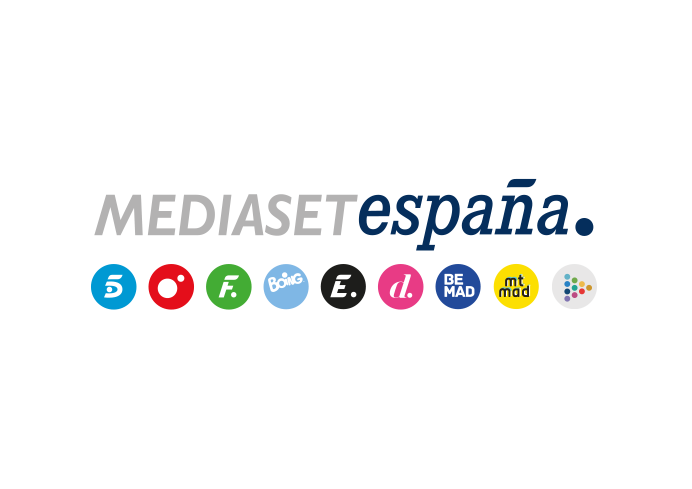 Madrid, 21 de diciembre de 2022Mediaset España renueva su contrato de larga duración con Lara ÁlvarezLa presentadora continuará ligada al grupo, al que lleva vinculada de manera ininterrumpida desde 2014.Mediaset España ha firmado con Lara Álvarez la renovación de su contrato de larga duración, lo que llevará a la actual presentadora de ‘Pesadilla en El Paraíso’ a dar continuidad a su relación contractual con el grupo.La periodista, que afrontó una primera etapa en Mediaset España en 2011 como presentadora de ‘Deportes Cuatro’ y ‘¿Qué quieres que te diga?’ y como reportera del Mundial de Motociclismo, acumula ocho años de vinculación ininterrumpida al grupo, en los que ha presentado las últimas ocho ediciones de ‘Supervivientes’ desde Honduras, las ‘Campanadas de Fin de Año’ en 2016 y 2018, las galas navideñas de 2021 y la última hora de realities como ‘Gran Hermano’, ‘Gran Hermano VIP’, ‘La Casa Fuerte’ y ‘Secret Story. La casa de los secretos’, entre otros formatos de entretenimiento.